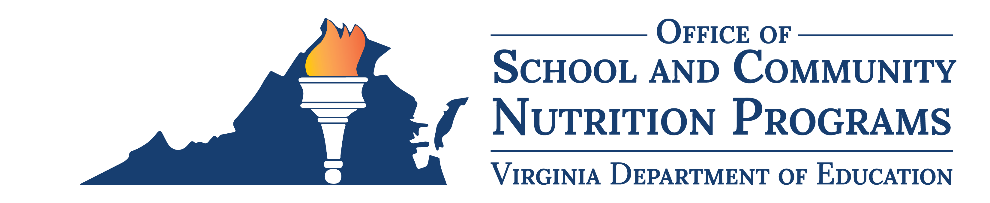 Local School Wellness Policy: Triennial Assessment Tool 2024School Division:Wellness Policy Contact Name and Email:Wellness Policy can be found at:Triennial Assessment can be found at:Every three years the divisions must conduct an assessment of the Local School Wellness Policy and make it available to the public. That assessment must address:compliance with the division Local School Wellness Policy,how the policy compares to the model Wellness Policy, andprogress made in attaining the goals of the Wellness Policy.Please visit the Virginia Department of Education, Office of School and Community Nutrition Programs (VDOE-SCNP) website for all tools and resources to help you complete your Triennial Assessment.When finalized, please forward this Triennial Assessment or a link to its location to Katy Harbin, Nutrition and Wellness Specialist, at Katy.Harbin@doe.virginia.gov.Wellness Policy RequirementsAdditional Notes:How does your policy compare to the model policy?Note progress made towards wellness goals:CategoryRequirementFully in placePartially in placeNot in placeAction Taken Toward GoalsPolicy LeadershipDesignate the position or committee responsible for Wellness Policy oversight.Public InvolvementNotify the public of their ability to participate in the development, implementation, and review.School MealsServe school meals that follow USDA-FNS meal regulations. (7CFR210.10 and 7CFR220.8)Foods Sold Outside of School Meals ProgramSell only USDA’s Smart Snacks compliant foods and beverages outside of the school meals program.Foods Provided, Not SoldSpecify division guidelines for foods provided, not sold, including at celebrations, given as rewards, or classroom snacks.Food and Beverage MarketingMarket only products thatadhere to the USDA-FNS Smart Snacks rule.Nutrition EducationInclude at least one evidence-based goal for nutrition education.Nutrition PromotionInclude at least one evidence-based goal for nutrition promotion.Physical Education/ActivityInclude at least one evidence-based goal for physical education and/or physical activity.Other Activities that Promote Student WellnessInclude at least one evidence-based goal for other activities that promote student wellness.Triennial AssessmentComplete a Triennial Assessment and notify the public.Public Update and InformationSpecify how the public will be informed about content and implementation.Compliant FundraisersPermit only USDA-FNS Smart Snacks compliant food and beverage fundraisers. LEAs may choose to allow up to 30 school-sponsored fundraisers per site per school day to be exempt from the Smart Snacks.Fundraiser TimesDisallow food or beverage fundraisers during meal times.Fundraiser DesigneeDesignate an individual tomonitor all food and beverage fundraisers. Thisdesignee shall not be school nutrition personnel.Additional Wellness GoalAdditional Wellness GoalAdditional Wellness GoalAdditional Wellness Goal